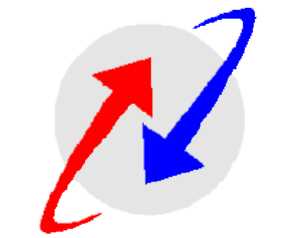 SECTION-IBHARAT SANCHAR NIGAM LIMITED(A Govt. of India Enterprise)Office of the General Manager, Telecom Dist-Cuttack-753012.NOTICE INVITING E-TENDER      E-Tender for hiring of light commercial vehicles & multi-utility vehicles (Hard Top) for use of Cuttack Telecom District.On behalf of Bharat Sanchar Nigam Limited,  E-tender is invited by the General Manager Telecom District,BSNL, Cuttack from the prospective Service Providers having minimum THREE vehicles and holding a valid certificate issued by the competent authority of a PSU/ Central/ State Govt. organization for satisfactory performance of similar contract on hiring vehicles for at least one year before the date of NIT of Multi utility Vehicle (MUV) without AC not older than the year 2015, such as INDIGO/INDICA/Bolero/Sumo/Swift Dzir/etc.or Equivalent MUV, preferably diesel. The vehicles will be deployed at different places/subdivisions of Cuttack Telecom District (within the area of Kendrapara, Jajpur, Jagatsinghpur and Cuttack revenue districts). The details are                                   Schedule to the invitation of E-TenderNote: In case the last date of submission / opening of bid s declared to be a holiday, last date of submission / opening of bid will get shifted automatically to next working day at the same scheduled time. Any change in bid submission/ opening date due to any other unavoidable reasons will be notified through the BSNL web site and/ or e-Tender Portal and/or newspapers.2(a)   The   Tender   document   can   be   downloaded   from the website: www.tenderwizard.com/BSNL & www.odisha.bsnl.co.in and to be submitted in e-format. Cost of Tender Document and Earnest Money Deposit (EMD) has to be submitted as per following details given in Para 2(b).The cost of  EMD and cost of  Tender paper can also be paid through DD/Online Banking/ RTGS/NEFT as per the following details.      The scanned copies of the DD/ E-Payment receipt towards EMD/BID security, Cost of bid document has to be uploaded in the e-Tender Portal of www.tenderwizard.com/BSNL. DD must be dropped in the tender box kept in the room of AGM (HR&A) before closing of e-tender.      Amendments, if any, to the tender document will be notified in the above website as and when such amendments are made. It is the sole responsibility of the bidders who have downloaded the tender document from the website to keep themselves abreast of such amendments before submitting the tender document. The MSE/NSIC Bidders with valid registration with body specified by Ministry of Micro, Small & Medium Enterprise for the tendered items are exempted from payment of tender cost and bid security:(i) A proof regarding valid registration with body specified by Ministry of Micro, Small & Medium Enterprise for the tendered items will have to be attached along with the bid.ii) The enlistment certificate issued by MSME should be valid on the date of opening of tender.iii) If a vender registered with body specified by ministry of Micro, Small & Medium Enterprise claiming concessional benefits is awarded work by BSNL and subsequently fails to obey any of the contractual obligations, he will be debarred from any further work/contract by BSNL for one year from the date of issue of such order. Tender document submitted without the tender fee OR without bid security as required above OR without certificate/ documentary proof in respect of NSIC / MSE registration clearly specifying the monetary limit and validity shall be summarily rejected. During the entire evaluation process, if it is observed that the downloaded document is exactly not as per the original tender document and or it is tempered / changed altered / modified in any way the bid will be rejected. Also visit our web site …………………………Vendor master Form attached with this Bid documents may please be filled and submitted along with EMD along with cancelled Cheque for Vendor Creation in ERP / SAP system.3. (a) Intending bidders are requested to register themselves with M/s. ITI Limited through the website www.tenderwizard.com/BSNL for obtaining user-id, Digital Signature etc., by paying  Vendor  registration fee and processing fee for participating in the above mentioned tender.3. (b)   BSNL has decided to use the process of e-tendering for inviting this tender and thus the physical copy  of the tender would not be sold.3. (c) The bidders shall furnish a declaration that no addition / deletion / corrections have been made in the downloaded tender document being submitted and it is identical to the tender document appearing on Web-site (www.tenderwizard.com/BSNL) as per Annexure – E of Section VII.(d)		In case of any correction/ addition/ alteration/omission is found in the    original tender document; the tender bid shall be treated as non-responsive and shall be rejected.4.(a) The bidder should have a valid experience  certificate of an amount Rs.40,00,000/-/(Rupees Forty Lakhs) taken together during the financial year  2015-16 , 16-17 & 17-18 before the date of NIT from a competent authority of any unit of PSU / any Central Govt. Department / any State Govt. department or any reputed Private Ltd. Companies / Firms for having executed similar contracts of providing at least 01 ( one ) , petrol/ diesel/ CNG driven commercial vehicles such as Non-AC Indigo or Swift Dzire,  Jeeps Sumo,  Bolero or equivalent etc.. Experience certificate in this regard is to be issued by an officer not below the rank of Deputy General Manager or equivalent. (b)   The documents as listed out  in Section  VI should be uploaded in the E-Tender Portal.BSNL has adopted e-tendering process which offers a unique facility for „Public Online Tender Opening Event  (TOE)  BSNL Tender  Opening  Officers  as  well  as  authorized  representative  of  bidder  can attend the Public Online Tender Opening Event (TOE) from the comfort of their offices. However, if required, bidders or their authorized representatives can attend the Tender Opening Event at the 1st Floor, Room No – 201 (A), DOOR SANCHAR BHAWAN, BSNL, Link Road, Cuttack-12, where BSNL Tender Opening Officers would be conducting Public Online Tender Opening Event (TOE).Incomplete, ambiguous, Conditional tender bids are liable to be rejected.General Manager Telecom District, Cuttack, reserves the right to accept or reject any or all tender bids without assigning any reason there of and is not bound to accept the lowest tender.All documents submitted in the bid offer should be preferably in English. In case the certificate viz., experience, registration etc., is issued in any language other than English, the bidder shall attach an English translation of the same duly attested by the bidder & the translator in addition to the relevant certificate. All computer generated documents should be duly signed by the bidder.All statutory taxes as applicable shall be deducted at source before payment.The bidder should own minimum 03 (Three) number of vehicles not older than 2015 model in his/her own name or in the name of company/firm. All such vehicles should be commercially registered as per Motor Vehicle Act at the time of agreement.The bidder should have lease agreement for the remaining vehicles (in case same bidder/firm is bidding for all the places) which should also be commercially registered at the time of agreement.General Manager Telecom District  Cuttack – 753012Sl.No.ItemParticulars1Tender Notice No & dateG-234/Vehicle/2018-19/2          Dtd 07/06/20182Type and number of vehicles to be providedCar/multiutility disel Non-AC light vehicle like Tata Indica/Tata Indigo,Tata Sumo/Mashal & Bolero, Swift DZire Disel not older than 2015 make. Approximately 25 numbers.3Estimated CostRs 1,15,20,000/- ( Rupees One crore fifteen lakhs twenty thousand only)4EMD Rs 2,30,400/- ( Rupees Two lakhs thirty thousand four hundred only )5Tender Document can be downloaded from date10.00 hrs of 07.06.2018 6Date of receipt of queries from biddersUp to 13.00 Hrs of 14/06/20187Reply of queries by BSNLBefore 18.00 Hrs of 18/06/20188Last Date of Submission of Tender27/06/2018 up to 17.00 Hrs9Date & Time of Opening of Tender (Technical Bid only)28/06/2018 at  11:00 Hrs10Amount of BidSecurity as in Section II.The cost of EMD and cost of Tender paper to be paid through DD/Online Banking/RTGS/NEFT as per the Section-I, Para 2(b)11Cost of Tender paperTender paper cost is Rs.2360/-. The cost of Tender paper to be paid through DD/Online Banking/RTGS/NEFT as per the Section-I, Para 2(b). 12Rejection of Tender PaperGeneral Manager Telecom District, Cuttack reserves the right to cancel/reject any or all the tenders without assigning any reason thereof and also not bound to accept the lowest tender.Name of the Bank, Branch & addressUnion Bank of India, Madhupatna, Link Road CuttackAccounts NameA.O. (Cash), BSNL,O/o GMTD CuttackAccount Number (SB/CA) 514201010032115IFSC CodeUBIN0551422MICR Code756026004Mail Id :majhi_narendra@rediffmail.comContact No0671-2367300, Mobile-9437208766